Zajęcia Wychowanie do życia w rodzinie kl.4a w dniu 05.11.2020r.Temat: Dobre wychowanie.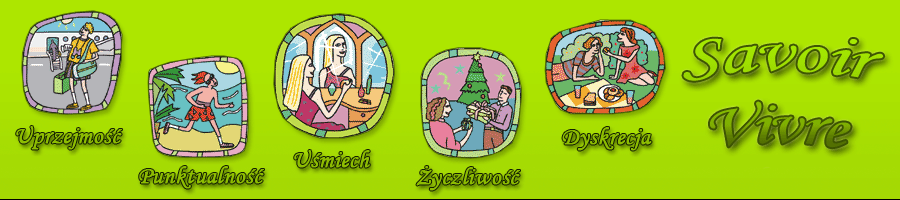 Dobre maniery i wychowanie na co dzień, poprawne zachowanie w różnych sytuacjach, etykieta na oficjalnych spotkaniach i przy innych okazjach - w czym tkwi sedno sprawy? Po czym można rozpoznać kulturalnego człowieka nawet, jeśli byłby ubrany w łachmany. To ruch ciała, mimika, sposób bycia, wysławiania się, uśmiechu, postępowania nawet w drobnych spawach – wszystko to mówi nam o tym, kim jesteśmy. To dobre wychowanie czyni z nas kulturalnych ludzi, budzących sympatię i szacunek. A w czym tkwi istota savoir vivre? Po prostu to wgląd na innych. W tym tkwi ambaras dobrego wychowania, aby obcować z ludźmi w sposób kulturalny.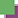 Nie rzadko można spotkać się z opiniami ludzi: „Na co komu ten cały savoir vivre?”, „Co mi po zewnętrznych formach?”, „Czy coś się zmieni, gdy nauczę się ładnie posługiwać nożem i widelcem?”
My możemy na takie pytania odpowiedzieć: Zmieni się i to sporo! Przede wszystkim stosunek otoczenia do Ciebie! 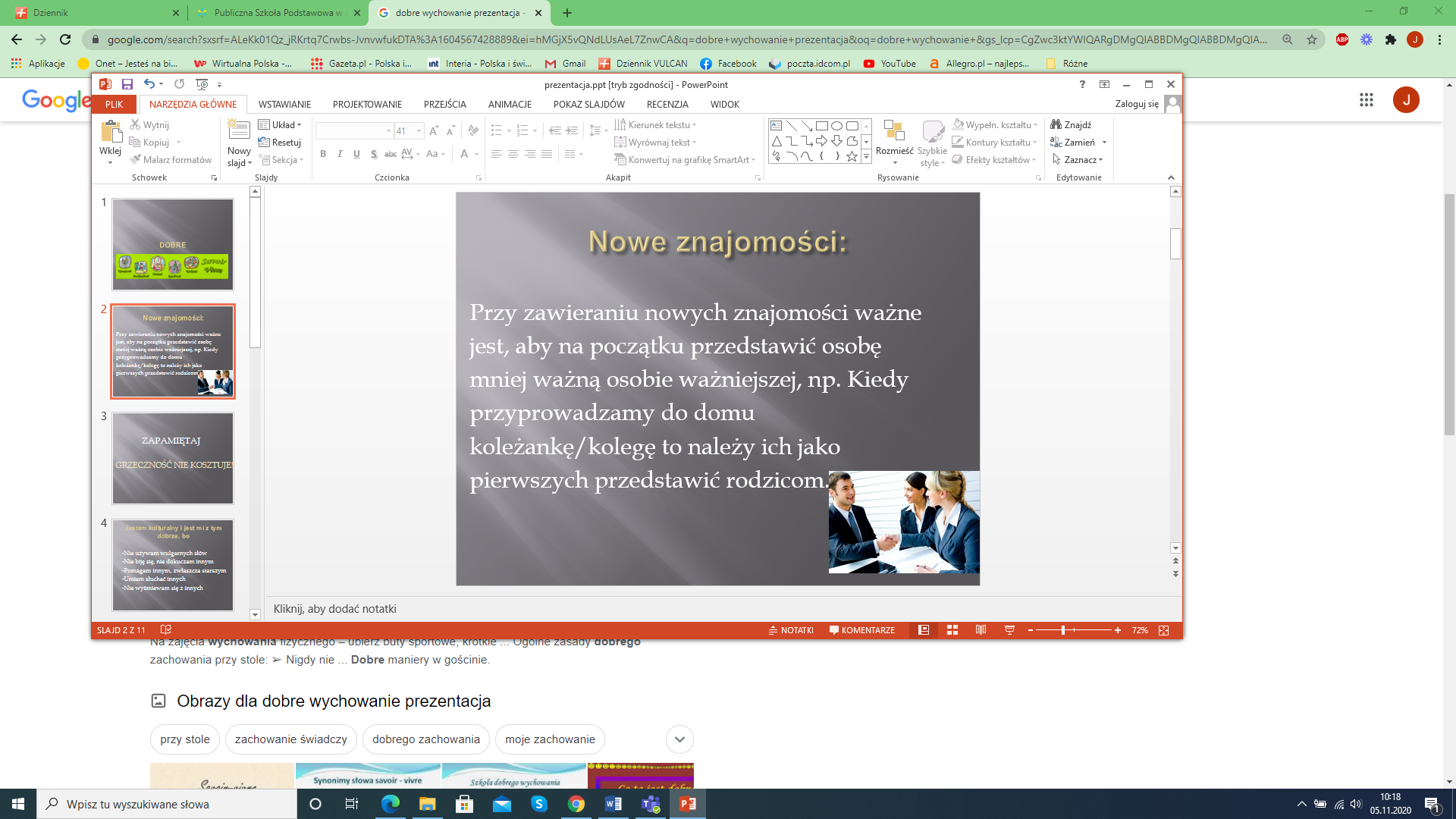 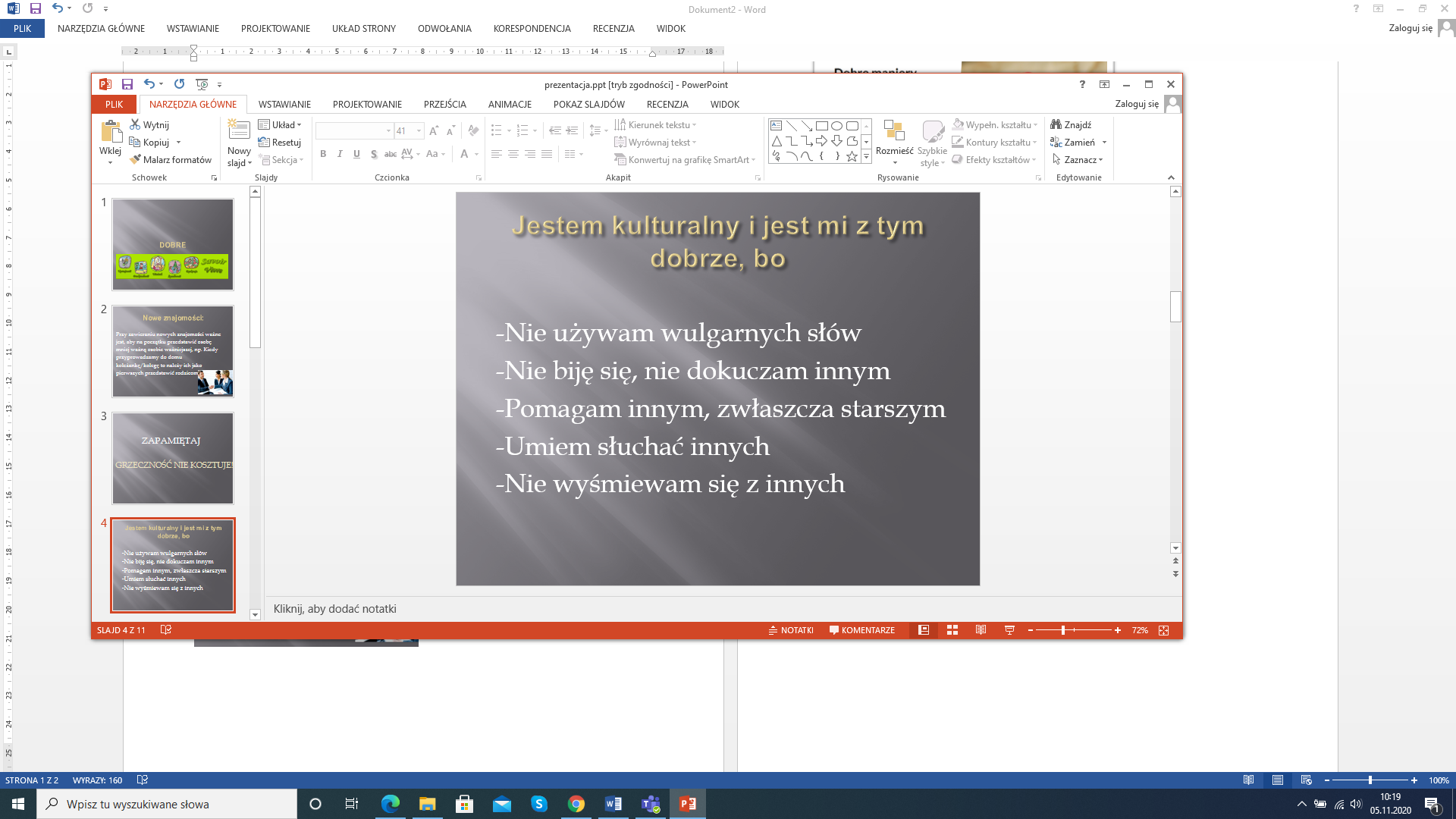 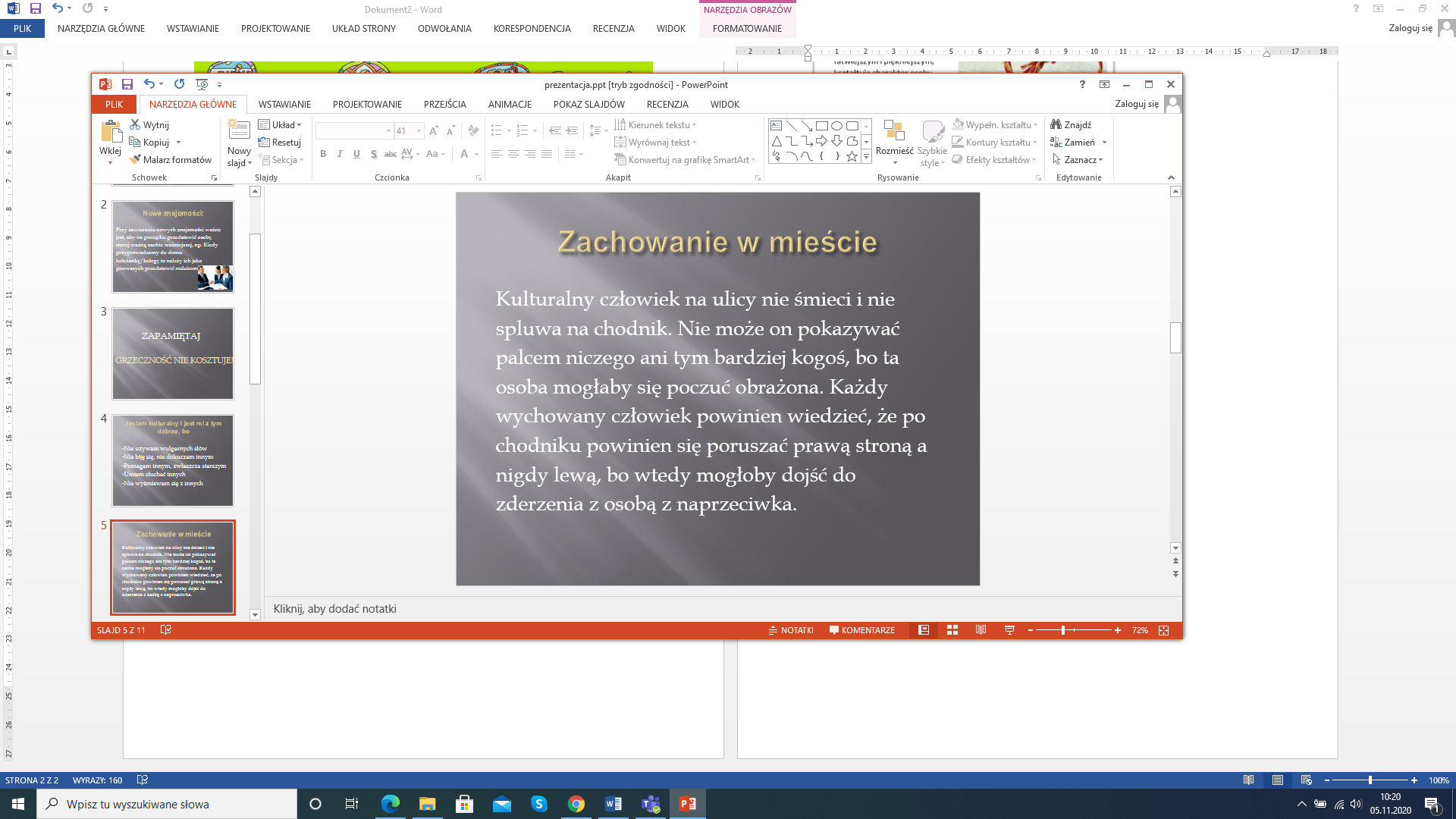 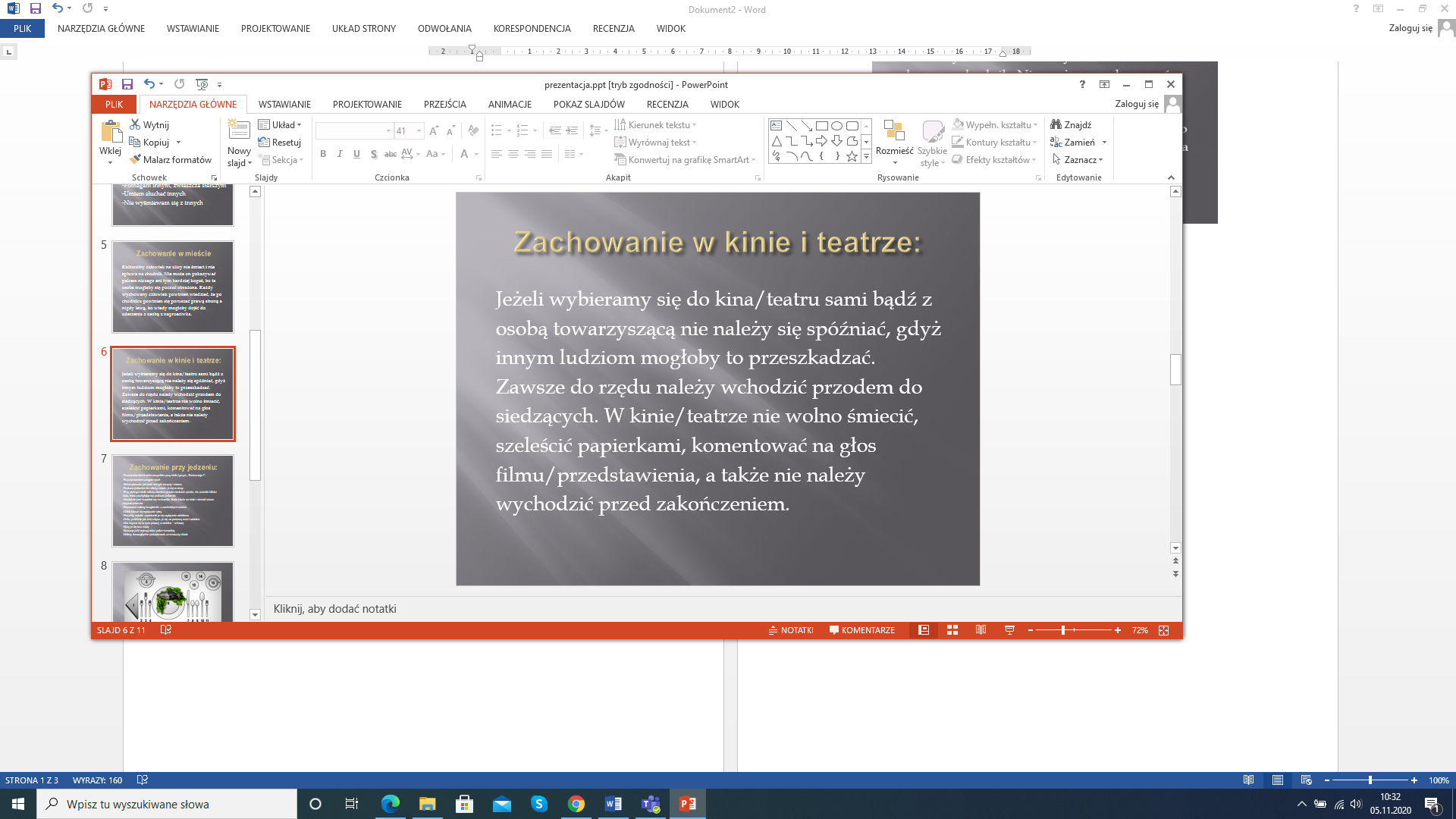 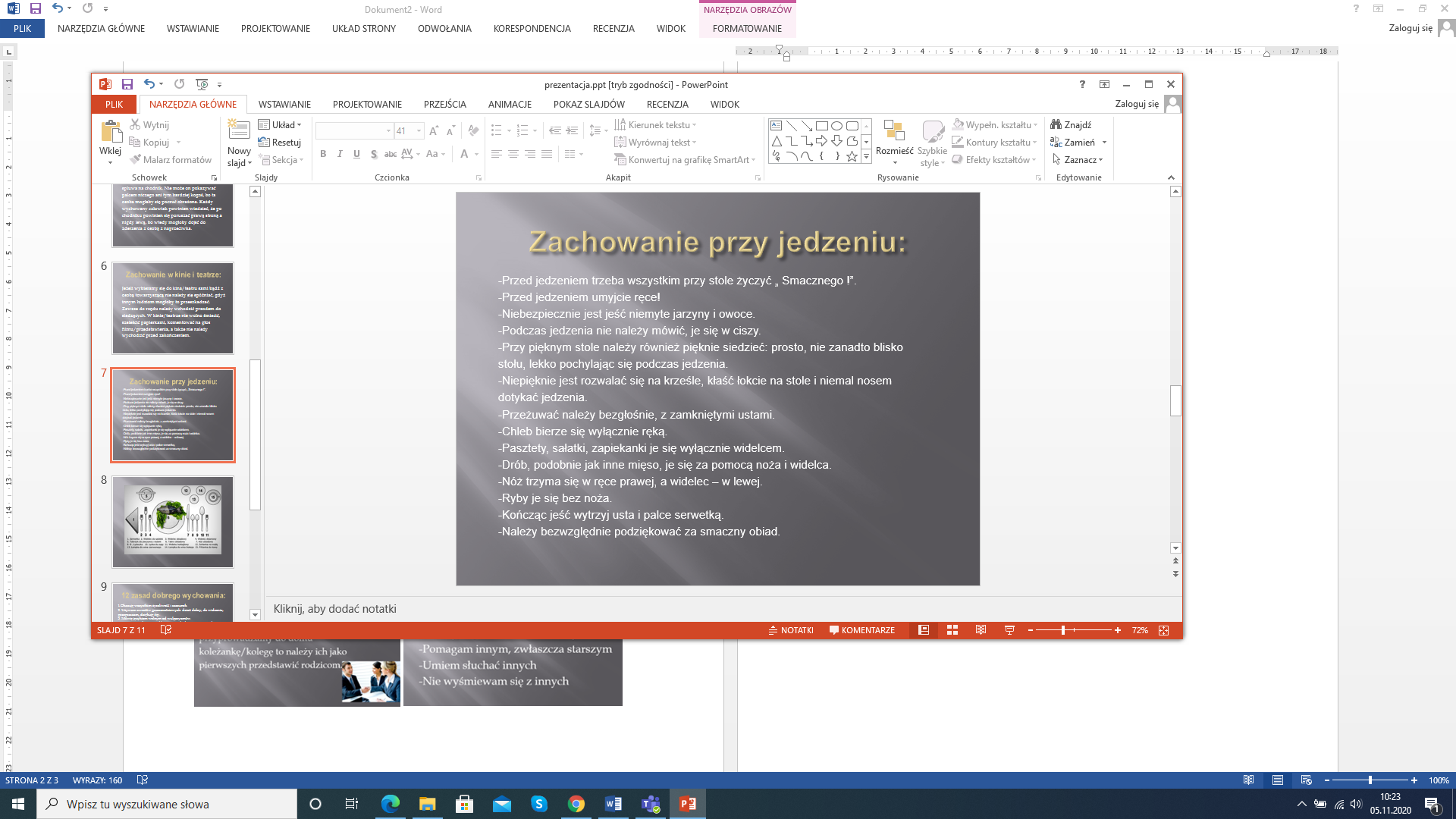 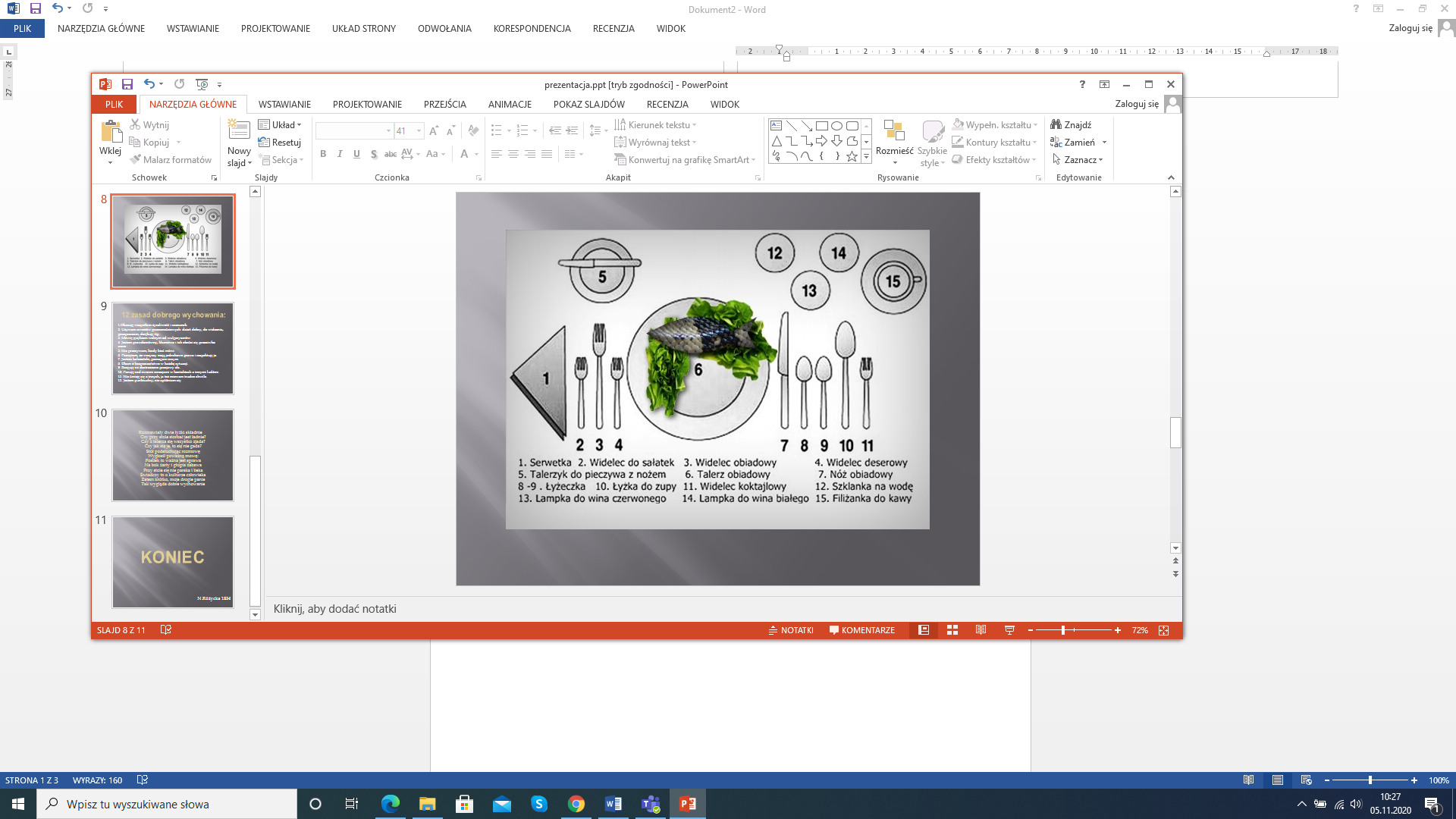 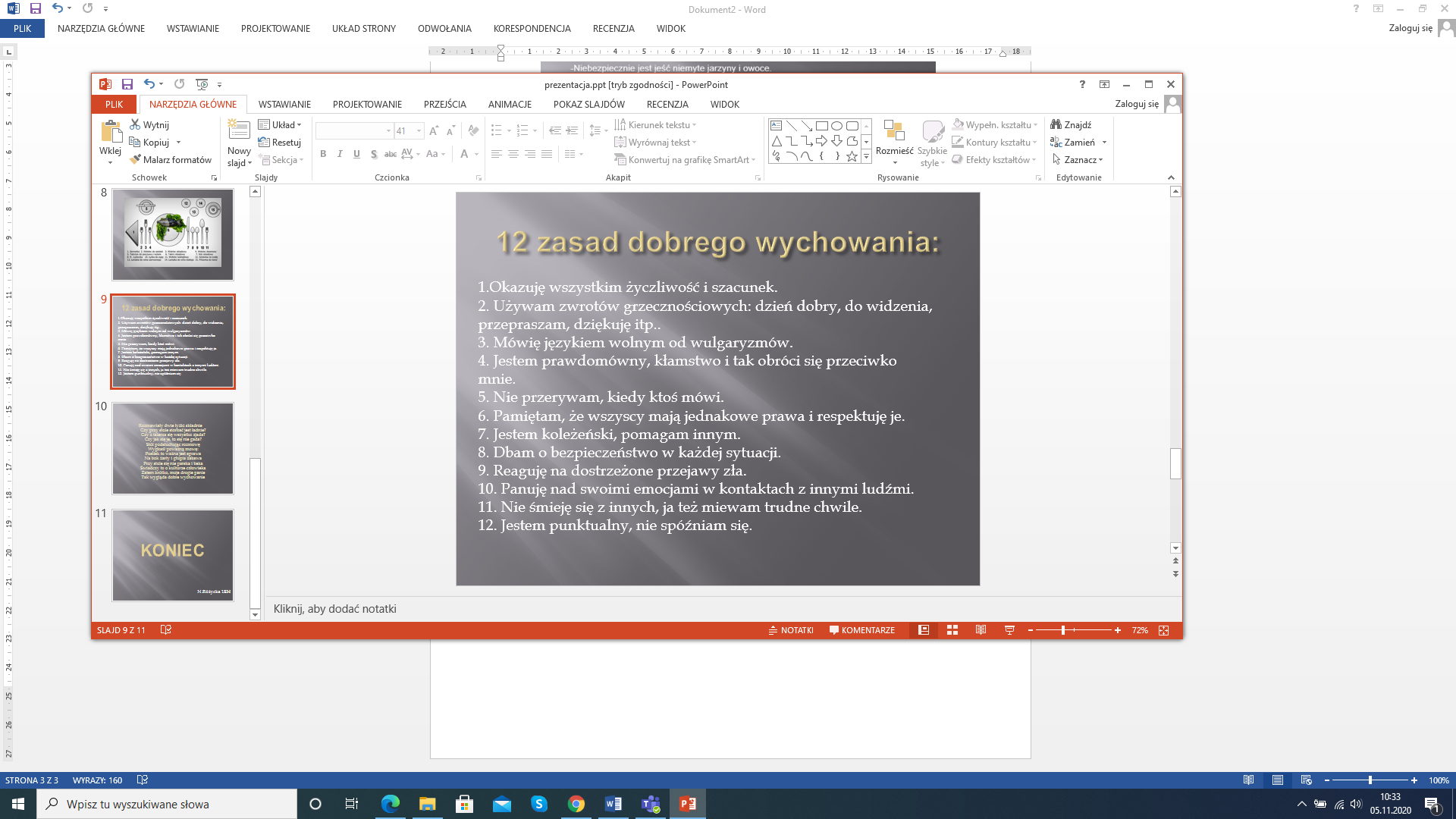 